ANEXO X - FORMULÁRIO RELATÓRIO DE EXECUÇÃO – LICCTÍTULO DO PROJETO CULTURAL: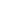 IDENTIFICAÇÃOInformações GeraisINFORMAÇÕES SOBRE CAPTAÇÃODIMENSÕES GERAIS DO PROJETO DESCRIÇÃO DA EXECUÇÃO DO PROJETO CULTURAL - faça um relato detalhado, com dados estatísticos (ex.: profissionais envolvidos), release  de imprensa, comprovações de mídia (utilização e veiculação dos materiais, peças e anúncios  publicitários), mídias, relatório extraído das redes sociais, de impulsionamento e/ou de acessos, declaração  dos patrocinadores e outros participantes, entre outros. Anexe fotos e documentos comprobatórios.PRINCIPAIS AÇÕES PREVISTAS NO PROJETO - preencha a tabela abaixo com as ações que foram previstas para serem realizadas e as ações que efetivamente foram realizadas dentro do projeto cultural, para efeito comparativo.PÚBLICO - quantificar e caracterizar o público participante do projeto cultural.CONTRAPARTIDAS EXECUTADAS - faça um relato detalhado das contrapartidas previstas na inscrição e que foram executadas no decorrer do projeto. Anexe fotos e documentos comprobatórios.FORNECEDORES - faça um relato detalhado dos fornecedores do projeto. Anexe fotos e documentos comprobatórios.COMUNICAÇÃO - faça um relato detalhado da comunicação do projeto. Anexe fotos e documentos comprobatórios.DISTRIBUIÇÃO - comprove  o cumprimento do plano de distribuição, se for o caso, mediante apresentação de  recibo assinado que identifique as entregas, fotos e outros registros que comprovem o recebimento  pelos destinatários previstos.FORMAÇÕES - comprove o cumprimento do plano pedagógico, se for o caso, mediante apresentação de documentos que comprove o número e a frequência de alunos, quantidade de horas/aulas realizadas, fotos e outros registros que julgar necessário.POSTOS DE TRABALHOS GERADOS - faça um relato detalhado com dados estatísticos dos postos de trabalhos gerados durante todo o projeto, em todas as áreas.Proponente:Proponente:CNPJ:Nº de inscrição:Objeto:Objeto:Responsável Legal:Responsável Legal:CPF:Tel:E-mail:E-mail:Data da assinatura:Período de execução:Valor aprovado para captação via LICCR$PatrocinadorValor captado (R$)1)2)3)Outras fontes (especificar):R$ R$Valor total do ProjetoR$Receitas oriundas do projeto  (especificar)R$ R$ R$ITEMDescrição do ItemTempo planejado inicialmente para realização do item (início/término)Tempo planejado inicialmente para realização do item (início/término)Valor do item previsto (R$)RealizadoRealizadoValor do item executado (R$)ITEMDescrição do ItemInícioTérminoValor do item previsto (R$)Data inícioData términoValor do item executado (R$)Ação previstaData prevista para execuçãoAção executadaData de execuçãoFUNÇÃO(especificar)ATIVIDADES DESENVOLVIDAS(descrever)QUANTIDADE DE TRABALHOS GERADOS(informar em números)REMUNERAÇÃO
(valor e unidade de medida)